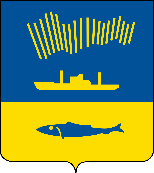 АДМИНИСТРАЦИЯ ГОРОДА МУРМАНСКАП О С Т А Н О В Л Е Н И Е 23.06.2021                                                                                                        № 1724В соответствии со статьей 17 Федерального закона от 06.10.2003                         № 131-ФЗ «Об общих принципах организации местного самоуправления в Российской Федерации», Уставом муниципального образования город Мурманск, положением о комиссии по рассмотрению заявлений и принятию решений о включении молодых и многодетных семей в списки получателей социальной выплаты, утвержденным постановлением администрации города Мурманска от 30.09.2014 № 3181, п о с т а н о в л я ю: 1. Внести в приложение к постановлению администрации города Мурманска от 09.11.2017 № 3582 «Об утверждении состава комиссии по рассмотрению заявлений и принятию решений о включении молодых и многодетных семей в списки получателей социальной выплаты»                           (в ред. постановлений от 01.03.2018 № 519, от 16.01.2019 № 56, от 07.06.2019 № 1987, от 06.08.2020 № 1859) следующие изменения:1.1. Наименование должности члена комиссии Пустоваловой О.А. изложить в новой редакции: «консультант юридического отдела администрации города Мурманска».1.2. Слова:заменить словами:1.3. Слова:заменить словами:2. Отделу информационно-технического обеспечения и защиты информации администрации города Мурманска (Кузьмин А.Н.) разместить настоящее постановление на официальном сайте администрации города Мурманска в сети Интернет.3. Контроль за выполнением настоящего постановления возложить на заместителя главы администрации города Мурманска Синякаева Р.Р.Временно исполняющий полномочияглавы администрации города Мурманска                                     В.А. Доцник«Пустоваловой Ольги Анатольевны – Скок НаталиейЛеонидовной– главным специалистом  юридического отдела администрации города Мурманска»«Пустоваловой Ольги Анатольевны– Исметулловым Рамилем Ильдусовичем – главным специалистом  юридического отдела администрации города Мурманска».«КанашИриныСтепановны– ПарскойИринойВитальевной– заместителем председателя комитета по экономическому развитию администрации города Мурманска»«КанашИриныСтепановны– ЕрасовойВероникойВикторовной – заместителем председателя комитета по экономическому развитию администрации города Мурманска».